ГОДОВОЙ ОТЧЕТо ходе реализации муниципальной программыНаименование муниципальной программы: 
«Профилактика терроризма и экстремизма, а также минимизация и (или) ликвидация последствий терроризма и экстремизма на территории сельского поселения Заволжье муниципального района Приволжский Самарской области на период 2021-2025 годы»Ответственный исполнитель: администрация сельского поселения 
Заволжье муниципального района Приволжский Самарской области.Должность, фамилия, имя, отчество, номер телефона и электронный адрес должностного лица сельского поселения – ответственного исполнителя: глава сельского поселения Заволжье Александр Иванович Подопригора, 
тел.: 8 (84647) 97426, e-mail: zavolzhie.pv@yandex.ruОтчетный год: 2023 год.Дата составления отчета: 25.01.2024 годаПояснительная записка1. Результаты реализации основных мероприятий 
муниципальной программы в отчетном годуЦелью муниципальной программы является: - противодействие экстремизму и защита жизни граждан, проживающих на территории сельского поселения Заволжье, от террористических и экстремистских актов;- уменьшение проявлений экстремизма и негативного отношения к лицам других национальностей и религиозных конфессий;- формирование у населения внутренней потребности в толерантном поведении к людям других национальностей и религиозных конфессий на основе ценностей многонационального российского общества, культурного самосознания, принципов соблюдения прав и свобод человека;- формирование толерантности и межэтнической культуры в молодежной среде, профилактика агрессивного поведения.Задачи программы:- информирование населения сельского поселения Заволжье по вопросам противодействия терроризму и экстремизму;- содействие правоохранительным органам в выявлении правонарушений и преступлений данной категории, а также ликвидации их последствий;- пропаганда толерантного поведения к людям других национальностей и религиозных конфессий;- организация воспитательной работы среди детей и молодежи, направленная на устранение причин и условий, способствующих совершению действий экстремистского характера;- недопущение наличия свастики и иных элементов экстремистской направленности на объектах сельской инфраструктуры;В рамках программы были произведены следующие работы: - Организовано размещение в здании администрации сельского поселения Заволжье информационных материалов о действиях в случае возникновения угроз террористического характера.- Организовано 4 обхода территории сельского поселения на предмет выявления мест концентрации молодежи- Провели тематическое мероприятие: «Когда мы вместе- мы едины» ко Дню народного единства- Проведено 2 заседания комиссии по профилактике терроризма экстремизма и других правонарушений при Администрации сельского поселения ЗаволжьеРеализация мероприятий программы осуществлялась без средств местного бюджета сельского поселения Заволжье.Описание результатов реализации основных мероприятий приведены в приложении 2.2. Сведения о нереализованных или реализованных частично основных мероприятиях программы (из числа предусмотренных к реализации в отчетном году), причинах их реализации не в полном объеме.Конечная цель муниципальной программы была достигнута в полном объеме. 3. Анализ факторов, повлиявших на ход реализации муниципальной программы, анализ последствий нереализации основных мероприятий на реализацию муниципальной программы.На ход реализации муниципальной программы в большей степени влияет активность населения.4. Сведения об использовании бюджетных ассигнований бюджета сельского поселения и иных средств на реализацию муниципальной программы.На реализацию мероприятий муниципальной программы в 2023 году денежных средств не было предусмотрено.Основные цели реализации муниципальной программы в 2023 году достигнуты, задачи выполнены без использования средств местного бюджета.5. Сведения о достижении значений показателей (индикаторов) 
муниципальной программы.Для оценки хода реализации муниципальной программы предусмотрена система целевых показателей (индикаторов) муниципальной программы:-количество публикаций в средствах массовой информации по антитеррористической и антиэкстремистской проблематике;-количество собраний граждан по предупреждению террористической деятельности и повышению бдительности;-количество проведенных циклов «круглых столов», семинаров по предупреждению террористической деятельности и повышению бдительности; -количество муниципальных учреждений и объектов, ежегодно оборудованных системой видеонаблюдения.Сведения о достижении значений показателей (индикаторов) муниципальной программы приведены в приложении 1.6. Результаты оценки эффективности реализации муниципальнойпрограммы в 2022 году, в том числе бюджетной эффективности.Методика оценки эффективности реализации муниципальной программы (далее – МП) включает два этапа:1) Расчет интегральной оценки эффективности реализации МП;2) Расчет комплексной оценки эффективности реализации МП.Расчет интегральной оценки рассчитывается на основании следующих показателей:1) оценка степени достижения цели и решения задач МП;2) оценка степени исполнения запланированного уровня расходов бюджета сельского поселения;3) оценка степени своевременности реализации основных мероприятий муниципальной программы (достижение непосредственных результатов их реализации).Оценка степени достижения цели и решения задач МП (ДИ) рассчитывается по формуле:где:ДИ – показатель достижения плановых значений показателей (индикаторов) муниципальной программы;Ф – фактическое значение показателя (индикатора) муниципальной программы за отчетный период;П – планируемое значение достижения показателя (индикатора) муниципальной программы за отчетный период;К - количество показателей (индикаторов) муниципальной программыДИ = ,55Оценка степени своевременности реализации основных мероприятий муниципальной программы (достижение непосредственных результатов их реализации) (ССм)где:ССм – показатель своевременности реализации мероприятий муниципальной программы;ССНфакт – количество мероприятий муниципальной программы, выполненных с соблюдением установленных сроков начала реализации;ССЗфакт – количество мероприятий муниципальной программы, завершенных с соблюдением установленных сроков;М - количество мероприятий муниципальной программы.Расчет интегральной оценки эффективности реализации муниципальной программы (Ои) осуществляется по формуле:где:Ои – показатель интегральной оценки эффективности реализации муниципальной программы;ДИ – показатель достижения плановых значений показателей (индикаторов) муниципальной программы; БЛ – показатель исполнения запланированного уровня расходов бюджета сельского поселения;ССм – показатель своевременности реализации мероприятий муниципальной программы.Муниципальная программа считается:- эффективной при 0,8 ≤ Ои ≥ 1- недостаточно эффективной при 0,6 ≤ Ои ≤ 0,8- неэффективной при Ои ≤ 0,6В процессе реализации муниципальной программы основные мероприятия выполнены полностью. Исходя из этих показателей, муниципальная программа считается неэффективной, ввиду того, что в 2023 году на выполнение мероприятий программы не использовались средства местного бюджета 7. Предложения по дальнейшей реализации, необходимости корректировки программы и их обоснование (в случае отклонений от плановой динамики реализации программы или воздействия факторов риска, оказывающих негативное влияние на основные параметры программы).Муниципальная программа «Профилактика терроризма и экстремизма, а также минимизация и (или) ликвидация последствий терроризма и экстремизма на территории  сельского поселения Заволжье муниципального района Приволжский Самарской области на период 2021-2025 годы» является эффективной.Программа не достигает высоких пределов эффективности, но потребность в реализации мероприятий в рамках программы на сегодняшний день сохраняется.Глава сельского поселения Заволжье                                           А.И. ПодопригораПриложение 1к годовому отчету о ходе реализации муниципальной программы «Профилактика терроризма и экстремизма, а также минимизация и (или) ликвидация последствий терроризма и экстремизма на территории  сельского поселения Заволжье муниципального района Приволжский Самарской области на период 2021-2025 годы»СВЕДЕНИЯо достижении значений показателей (индикаторов) муниципальной программыПриложение 2к годовому отчету о ходе реализации муниципальной программы «Профилактика терроризма и экстремизма, а также минимизация и (или) ликвидация последствий терроризма и экстремизма на территории сельского поселения Заволжье муниципального района Приволжский Самарской области на период 2021-2025 годы»Сведенияо степени выполнения и основных мероприятий муниципальной программы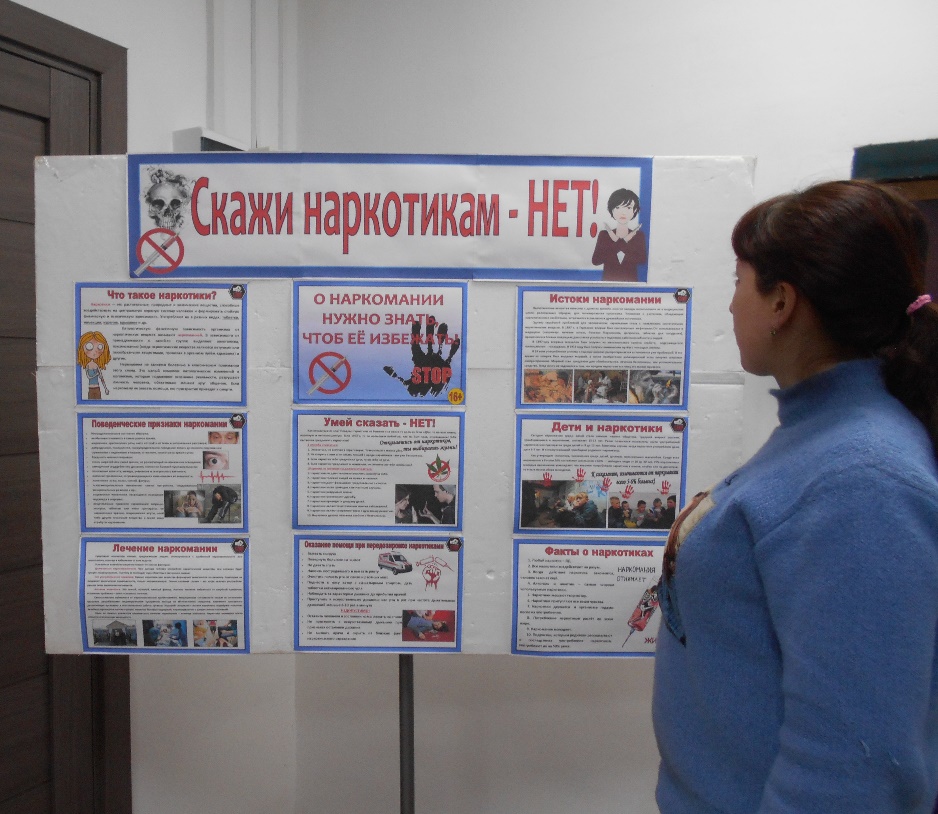 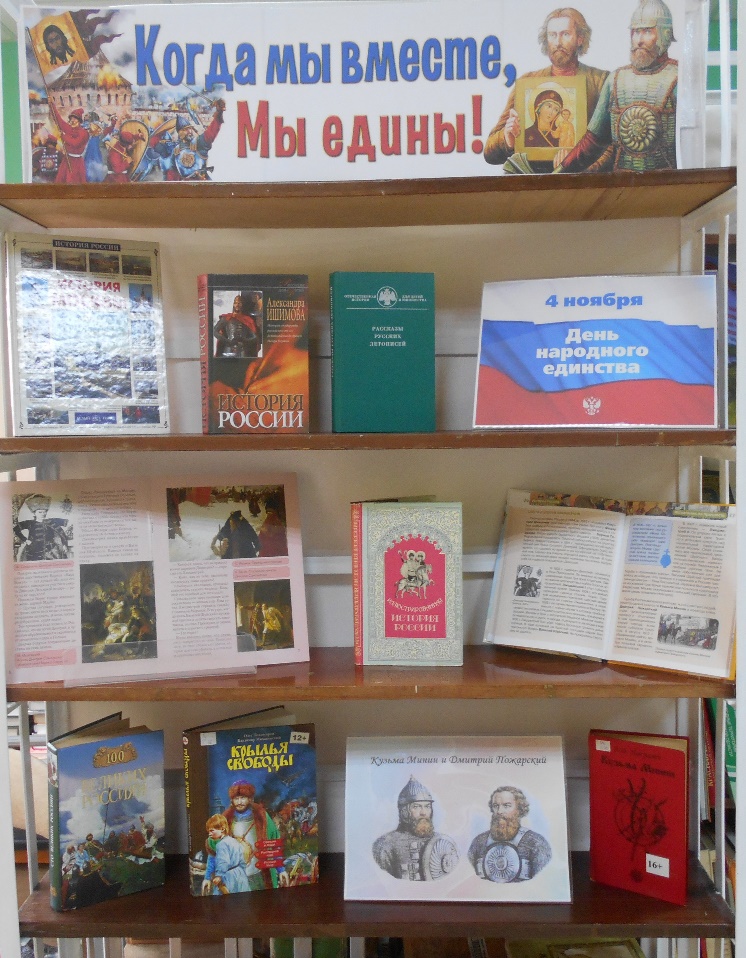 № п/пНаименование показателя (индикатора)Единица измеренияЗначение показателя (индикатора)Значение показателя (индикатора)Значение показателя (индикатора)№ п/пНаименование показателя (индикатора)Единица измеренияпредшествующий годотчетный годотчетный год№ п/пНаименование показателя (индикатора)Единица измеренияпредшествующий годпланфакт1234501количество публикаций в средствах массовой информации по антитеррористической и анти экстремистской проблематикеед81382количество собраний граждан по предупреждению террористической деятельности и повышению бдительностиед2323 количество проведенных циклов «круглых столов», семинаров по предупреждению террористической деятельности и повышению бдительностиед1114количество муниципальных учреждений и объектов, ежегодно оборудованных системой видеонаблюденияед110№ п/пНаименование долгосрочной целевой программы, основного мероприятияОтветственный
исполнитель, 
 участникПлановый срокПлановый срокФактический срокФактический срокНепосредственные результаты реализации выполненных мероприятий (работ) за отчетный период№ п/пНаименование долгосрочной целевой программы, основного мероприятияОтветственный
исполнитель, 
 участникначало реализацииокончания реализацииначало реализацииокончания реализацииНепосредственные результаты реализации выполненных мероприятий (работ) за отчетный период123456781Обеспечить подготовку и размещение в местах массового пребывания граждан информационных материалов о действиях в случае возникновения угроз террористического характера, а также размещение соответствующей информации на стендахадминистрация сельского поселения Заволжье2021202501.01.202331.12.2023 Организовано размещение в здании администрации сельского поселения Заволжье информационных материалов о действиях в случае возникновения угроз террористического характера2Осуществлять еженедельный обход территории сельского поселения на предмет выявления мест концентрации молодежи.администрация сельского поселения Заволжье2021202515.01.202231.12.2023Организовано 4 обхода территории сельского поселения на предмет выявления мест концентрации молодежи.3Организовать и провести тематические мероприятия: конкурсы, викторины с целью формирования у граждан уважительного отношения к традициям и обычаям различных народов и национальностейадминистрация сельского поселения Заволжье2021202504.11.202304.11.2023Провели тематическое мероприятие: «Когда мы вместе- мы едины» ко Дню народного единства4Заседание комиссии по профилактике терроризма экстремизма и других правонарушений при Администрации сельского поселения Заволжьеадминистрация сельского поселения Заволжье2021202515.03.202320.12.2023Проведено 2 заседания комиссии по профилактике терроризма экстремизма и других правонарушений при Администрации сельского поселения Заволжье